ПРОЕКТмежевания территории муниципального образования 
"Город Архангельск" в границах ул. Ленина, ул. Калинина 
и ул. Чкалова площадью 2,0188 гаВведениеЗастроенная территория находится в границах зоны многоэтажных жилых домов (кодовое обозначение Ж-4-4).Земельный участок, определенный для разработки проекта межевания муниципального образования "Город Архангельск" в границах ул. Ленина, 
ул. Калинина и ул. Чкалова площадью 2,0188 га. При анализе исходной документации выявлено, что проектируемые земельные участки, расположенные в границах ул. Ленина, ул. Калинина 
и ул. Чкалова площадью 2,0188, будут сформированы в кадастровом квартале 29:22:060416 на территории, в отношении которой подготовлен проект планировки района "Майская горка" муниципального образования 
"Город Архангельск", утвержденный распоряжением Главы муниципального образования "Город Архангельск" от 20.02.2015 № 425р.Проект межевания разработан в соответствии с Градостроительным кодексом Российской Федерации от 29.12.2004 № 190-ФЗ; Земельным кодексом Российской Федерации от 25.10.2001 № 136-ФЗ; СП 42.13330 "Градостроительство. Планировка и застройка городских и сельских поселений. Актуализированная редакция СНиП 2.07.01-89*"; СНиП 11-04-2003 "Инструкция о порядке разработки, согласования, экспертизы 
и утверждения градостроительной документации".В работе учитывалась и анализировалась следующая документация:Генеральный план муниципального образования "Город Архангельск", утвержденный решением Архангельского городского Совета депутатов 
от 26.05.2009 № 872 (с изменениями);Проект планировки района "Майская горка" муниципального образования "Город Архангельск", утвержденный распоряжением Главы муниципального образования "Город Архангельск" от 20.02.2015 № 425р (с изменениями);распоряжение Главы муниципального образования "Город Архангельск" от 10.09.2019 № 3141р "О подготовке проекта межевания территории муниципального образования "Город Архангельск" в границах ул. Ленина, 
ул. Калинина и ул. Чкалова площадью 2,0188 га";Правила землепользования и застройки муниципального образования "Город Архангельск", утвержденные решением Архангельской городской думы 
от 13.12.2012 № 516 (с изменениями и дополнениями);топографический план масштаба 1:500, выданный департаментом градостроительства Администрации муниципального образования "Город Архангельск";кадастровый план территории от 20.11.2017 № 29/ИСХ/17-443302, выданный филиалом ФГБУ "ФКП Росреестра" по Архангельской области 
и Ненецкому автономному округу на кадастровый квартал 29:22:060416.Проект межевания территорииНа территории проектирования расположены земельные участки 
с кадастровыми номерами 29:22:060416:ЗУ1, 29:22:060416:ЗУ2, 29:22:060416:ЗУ3, 29:22:060416:ЗУ4, 29:22:060416:ЗУ5, 29:22:060416:ЗУ6, 29:22:060416:ЗУ7, 29:22:060416:ЗУ8, 29:22:060416:ЗУ9, 29:22:060416:ЗУ10, 29:22:060416:ЗУ11. Характеристики земельных участков приведены в таблице 1.Таблица 1 – Характеристики земельных участков Продолжение таблицы 1Под объектом, расположенным по адресу: Архангельская область, 
г. Архангельск, территориальный округ Майская горка, по ул. Калинина, д. 2, сформировать земельный участок 29:22:060416:ЗУ1 площадью 1486 кв. м 
с разрешенным использованием: "малоэтажная многоквартирная жилая застройка". Под объектом, расположенным по адресу: Архангельская область, 
г. Архангельск, территориальный округ Майская горка, по ул. Калинина, сформировать земельный участок 29:22:060416:ЗУ2 площадью 231 кв. м 
с разрешенным использованием: "земельные участки (территории) общего пользования". Под объектом, расположенным по адресу: Архангельская область, 
г. Архангельск, территориальный округ Майская горка, по ул. Калинина, д. 4, сформировать земельный участок 29:22:060416:ЗУ3 площадью 1900 кв. м 
с разрешенным использованием: "малоэтажная многоквартирная жилая застройка".Под объектом, расположенным по адресу: Архангельская область, 
г. Архангельск, территориальный округ Майская горка, по ул. Калинина, д. 6, сформировать земельный участок 29:22:060416:ЗУ4 площадью 2521 кв. м 
с разрешенным использованием: "малоэтажная многоквартирная жилая застройка".Под объектом, расположенным по адресу: Архангельская область, 
г. Архангельск, территориальный округ Майская горка, по ул. Калинина, д. 8, сформировать земельный участок 29:22:060416:ЗУ5 площадью 2256 кв. м 
с разрешенным использованием: "малоэтажная многоквартирная жилая застройка".Под объектом, расположенным по адресу: Архангельская область, 
г. Архангельск, территориальный округ Майская горка, по ул. Чкалова, д. 9, сформировать земельный участок 29:22:060416:ЗУ6 площадью 1625 кв. м 
с разрешенным использованием: "малоэтажная многоквартирная жилая застройка".Под объектом, расположенным по адресу: Архангельская область, 
г. Архангельск, территориальный округ Майская горка, по ул. Чкалова, д. 7, сформировать земельный участок 29:22:060416:ЗУ7 площадью 1697 кв. м 
с разрешенным использованием: "малоэтажная многоквартирная жилая застройка".Под объектом, расположенным по адресу: Архангельская область, 
г. Архангельск, территориальный округ Майская горка, по ул. Чкалова, д. 7, 
корп. 1, сформировать земельный участок 29:22:060416:ЗУ8 площадью 
2827 кв. м с разрешенным использованием: "малоэтажная многоквартирная жилая застройка".Под объектом, расположенным по адресу: Архангельская область, 
г. Архангельск, территориальный округ Майская горка, по ул. Ленина, сформировать земельный участок 29:22:060416:ЗУ9 площадью 282 кв. м 
с разрешенным использованием: "земельные участки (территории) общего пользования".Под объектом, расположенным по адресу: Архангельская область, 
г. Архангельск, территориальный округ Майская горка, по ул. Ленина, д. 8, 
корп. 1, сформировать земельный участок 29:22:060416:ЗУ10 площадью 
2582 кв. м с разрешенным использованием: "малоэтажная многоквартирная жилая застройка".Под объектом, расположенным по адресу: Архангельская область, 
г. Архангельск, территориальный округ Майская горка, по ул. Ленина, д. 8, сформировать земельный участок 29:22:060416:ЗУ11 площадью 2658 кв.м 
с разрешенным использованием: "малоэтажная многоквартирная жилая застройка".В соответствии с градостроительным регламентом зоны Ж 4-4, 
в пределах которой находится земельный участок, определенный для разработки проекта межевания территории, проектируемое разрешенное использование – многоэтажная жилая застройка.Каталог координат образуемых земельных участков представлен 
в таблице 2Таблица 2 – Каталог координатПродолжение таблицы 2Продолжение таблицы 2Конфигурация и расположение образуемых и существующих земельных участков показаны на чертеже проекта межевания.В соответствии с Правилами землепользования и застройки муниципального образования "Город Архангельск" минимальный отступ зданий, строений, сооружений от красных линий вновь строящихся или реконструируемых зданий, строений, сооружений должен быть на расстоянии не менее трех метров.Красные линии приняты на основании проекта планировки района "Майская горка" муниципального образования "Город Архангельск", утвержденного распоряжением мэра города Архангельска от 20.02.2015 № 425р (с изменениями).Территория, в отношении которой подготовлен проект межевания, располагается в границах следующих зон: полностью в границах зон санитарной охраны источников питьевого 
и хозяйственно-бытового водоснабжения, определенных в соответствии 
с распоряжениями Министерства природных ресурсов и лесопромышленного комплекса Архангельской области (3 пояс).частично в границах санитарно-защитных зон предприятий, сооружений и иных объектов, определенных проектами санитарно-защитных зон, получившими положительные заключения государственной экологической экспертизы, либо определенные в соответствии с размерами, установленными СанПиН 2.2.1/2.1.1.1200-03 "Санитарно-защитные зоны и санитарная классификация предприятий, сооружений и иных объектов".Границы территорий объектов культурного наследия и границы зон действия публичных сервитутов не выявлены.__________________Приложениек проекту межевания территории муниципального 
образования "Город Архангельск" в границах 
ул. Ленина, ул. Калинина 
и ул. Чкалова площадью 2,0188 га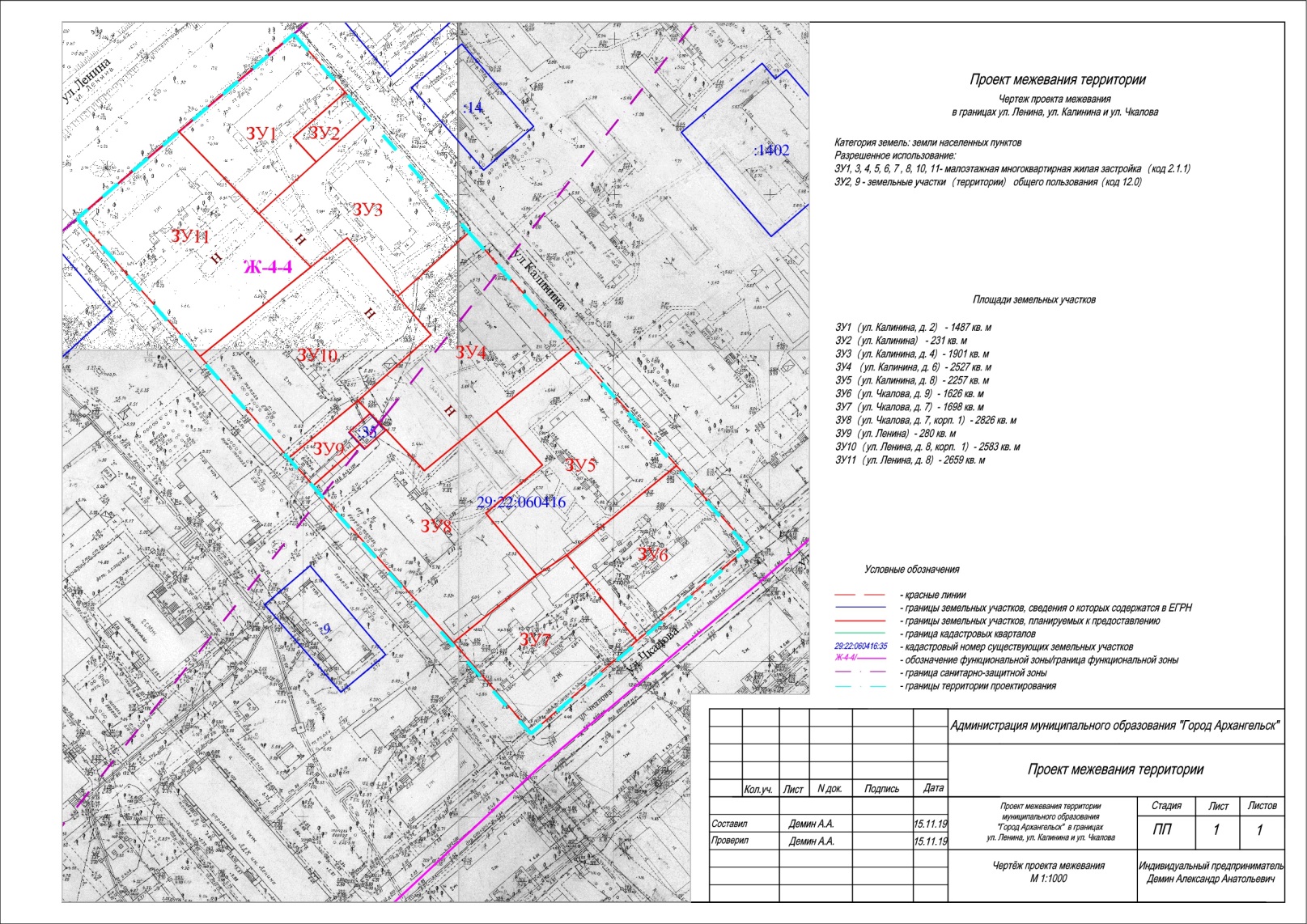 _______________________ПриложениеУТВЕРЖДЕНраспоряжением Главымуниципального образования"Город Архангельск"от 19.08.2020 № 2830рПроектируемый земельный участок, обозначениеПроектная площадь, кв. мИсходные характеристикиПроектныехарактеристики123429:22:060416:ЗУ11487Земли государственной собственностиЗемли населенных пунктовРазрешенное использование: "малоэтажная многоквартирная жилая застройка"29:22:060416:ЗУ2231Земли государственной собственностиЗемли населенных пунктовРазрешенное использование: "земельные участки (территории) общего пользования"29:22:060416:ЗУ31901Земли государственной собственностиЗемли населенных пунктовРазрешенное использование: "малоэтажная многоквартирная жилая застройка"29:22:060416:ЗУ42527Земли государственной собственностиЗемли населенных пунктовРазрешенное использование: "малоэтажная многоквартирная жилая застройка"29:22:060416:ЗУ52257Земли государственной собственностиЗемли населенных пунктовРазрешенное использование: "малоэтажная многоквартирная жилая застройка"29:22:060416:ЗУ61626Земли государственной собственностиЗемли населенных пунктовРазрешенное использование: "малоэтажная многоквартирная жилая застройка"123429:22:060416:ЗУ71698Земли государственной собственностиЗемли населенных пунктовРазрешенное использование: "малоэтажная многоквартирная жилая застройка"29:22:060416:ЗУ82826Земли государственной собственностиЗемли населенных пунктовРазрешенное использование: "малоэтажная многоквартирная жилая застройка"29:22:060416:ЗУ9280Земли государственной собственностиЗемли населенных пунктовРазрешенное использование: "земельные участки (территории) общего пользования"29:22:060416:ЗУ102583Земли государственной собственностиЗемли населенных пунктовРазрешенное использование: "малоэтажная многоквартирная жилая застройка"29:22:060416:ЗУ112659Земли государственной собственностиЗемли населенных пунктовРазрешенное использование: "малоэтажная многоквартирная жилая застройка"Проектируемый земельный участок, обозначениеКоординатыКоординатыПроектируемый земельный участок, обозначениеXY12329:22:060416:ЗУ1649213,662525340,3029:22:060416:ЗУ1649206,082525347,9429:22:060416:ЗУ1649188,732525330,1629:22:060416:ЗУ1649214,172525303,4829:22:060416:ЗУ1649246,982525339,0029:22:060416:ЗУ1649228,792525356,4312329:22:060416:ЗУ2649206,082525347,9429:22:060416:ЗУ2649221,342525363,5329:22:060416:ЗУ2649228,792525356,4329:22:060416:ЗУ2649213,662525340,3029:22:060416:ЗУ3649221,342525363,5329:22:060416:ЗУ3649206,082525347,9429:22:060416:ЗУ3649188,732525330,1629:22:060416:ЗУ3649172,232525347,5029:22:060416:ЗУ3649182,072525358,8529:22:060416:ЗУ3649163,922525375,7729:22:060416:ЗУ3649185,402525397,9729:22:060416:ЗУ4649185,402525397,9729:22:060416:ЗУ4649149,012525432,8029:22:060416:ЗУ4649128,182525408,8729:22:060416:ЗУ4649108,252525386,4929:22:060416:ЗУ4649120,712525373,5029:22:060416:ЗУ4649125,802525368,2229:22:060416:ЗУ4649129,732525364,1429:22:060416:ЗУ4649151,912525386,9429:22:060416:ЗУ4649163,922525375,7729:22:060416:ЗУ5649149,012525432,8029:22:060416:ЗУ5649112,902525467,3929:22:060416:ЗУ5649082,842525433,2129:22:060416:ЗУ5649076,102525423,8529:22:060416:ЗУ5649095,292525406,7429:22:060416:ЗУ5649111,472525424,3529:22:060416:ЗУ5649128,182525408,8729:22:060416:ЗУ5649087,742525491,4929:22:060416:ЗУ5649056,212525456,8129:22:060416:ЗУ5649082,842525433,2129:22:060416:ЗУ5649112,902525467,3929:22:060416:ЗУ6649087,742525491,4929:22:060416:ЗУ6649056,212525456,8129:22:060416:ЗУ6649082,842525433,2129:22:060416:ЗУ6649112,902525467,3929:22:060416:ЗУ7649076,102525423,8529:22:060416:ЗУ7649082,842525433,2129:22:060416:ЗУ7649056,212525456,8129:22:060416:ЗУ7649025,322525424,1629:22:060416:ЗУ7649053,392525397,9729:22:060416:ЗУ8649108,252525386,4929:22:060416:ЗУ8649128,182525408,8729:22:060416:ЗУ8649111,472525424,3529:22:060416:ЗУ8649095,292525406,7429:22:060416:ЗУ8649076,102525423,8529:22:060416:ЗУ8649053,392525397,9729:22:060416:ЗУ8649102,092525350,9729:22:060416:ЗУ8649115,962525365,3929:22:060416:ЗУ8649114,432525366,93123649120,712525373,5029:22:060416:ЗУ9649110,602525342,7429:22:060416:ЗУ9649129,732525364,1429:22:060416:ЗУ9649125,802525368,2229:22:060416:ЗУ9649119,582525361,7229:22:060416:ЗУ9649115,962525365,3929:22:060416:ЗУ9649102,092525350,9729:22:060416:ЗУ10649142,202525313,0329:22:060416:ЗУ10649172,232525347,5029:22:060416:ЗУ10649182,072525358,8529:22:060416:ЗУ10649163,922525375,7729:22:060416:ЗУ10649151,912525386,9429:22:060416:ЗУ10649129,732525364,1429:22:060416:ЗУ10649110,602525342,7429:22:060416:ЗУ11649185,022525271,8829:22:060416:ЗУ11649214,172525303,4829:22:060416:ЗУ11649188,732525330,1629:22:060416:ЗУ11649172,232525347,5029:22:060416:ЗУ11649142,202525313,03